www.ks5u.com学业水平考试合格性考试模拟测试卷(六)(时间:60分钟　满分:100分)一、选择题:本大题共20小题,每小题3分,共60分。在每小题列出的四个选项中,只有一项符合题目要求。1.西周的礼仪中常有射箭活动,箭靶上面有各种兽头,天子的是熊头,诸侯的是麋鹿头,大夫的是虎头,士的则是猪头,以显示地位的尊卑。从中可知西周实行(　　)A.禅让制 	B.宗法制 	C.世袭制 	D.郡县制2.《诗》《书》等原是孔子编订的私学教材,至汉代,位列官方史书《汉书》的《艺文志》第一大部类“六艺略”。导致这一变化的主要原因是(　　)A.诸子“百家争鸣”	B.始皇帝焚书坑儒C.汉武帝独尊儒术	   D.司马迁撰《史记》3.如图是博物馆馆藏的一张北宋时期的配方(部分)。据此可知,当时(　　)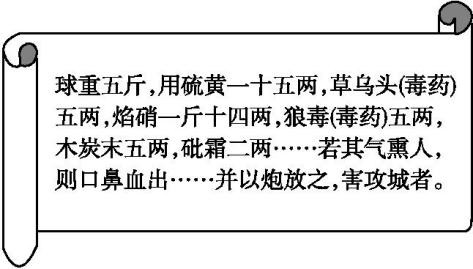 A.中医学取得显著进步	B.火药兵器的种类繁多C.火药决定战争的胜负	D.火药已经运用于军事4.据记载,明万历四十年(1612年)中国运往荷兰的瓷器为28 641件,而到万历四十四年(1616年)则达到69 057件。这一变化表明当时中国(　　)A.瓷器成为新兴外贸品	B.民间制瓷工场规模扩大C.海外市场进一步拓展	D.政府废止了“海禁”政策5.鸦片战争后,我国茶叶和生丝出口量不断增加,造成这一现象的原因是(　　)A.列强对华经济掠夺加强	B.农产品商品化程度提高C.自然经济的进一步发展	D.世界市场最终形成6.19世纪末,康有为、梁启超宣传变法维新,他们的主要贡献是(　　)A.倡导学习西方科学技术	B.阐明“中体西用”思想C.提出进行政治体制改革	D.宣传西方民主共和思想7.我国著名的文学家巴金在其著作《家》中描写了孔教会会长冯老爷遭到以觉慧为代表的新知识青年的猛烈批判。这一历史现象可能发生在(　　)A.洋务运动时期	B.戊戌变法时期C.辛亥革命时期	D.新文化运动时期8.中国共产党的高级干部中的多数,在这座转折之城里,从失败中得到了经验,提高了觉悟,使中国共产党在1935年发生了重大的转折。这里的“转折之城”为(　　)A.瑞金	B.遵义	C.井冈山	 D.吴起镇9.1978年春,邓小平与来访的美国总统国家安全事务助理布热津斯基进行会谈,双方以直率的态度讨论了中美关系正常化问题。布热津斯基的北京之行(　　)A.开启了中美两国交往的大门	B.助推中美关系正常化的实现C.促成中日正式建立外交关系	D.开启了改革开放的历史征程10.据统计,1980年与1975年相比,中国粮食播种面积减少了6 884万亩,总产量却增加了674亿斤。造成这一变化的主要原因是(　　)A.农业合作化运动的开展   	B.人民公社的建立C.家庭联产承包责任制的实行	D.国有企业的改革11.20世纪50年代中期以来,我国农村生产大队一级干部由社员代表大会选举,但需经上级公社任命或批准。20世纪80年代初,改由村民直接投票产生村干部。这种转变(　　)A.推动中国开始普选人大代表	B.使人民的权利有了根本保障C.实现了人民当家作主的愿望	D.有利于基层民主意识的提高12.罗马法规定,人生而平等,法律是人正义和非正义的标准,那些被法律认定为“不名誉”的人的行为,是无效的行为。这表明罗马法(　　)A.保障了每个公民的权利	B.确立了法律至上的原则C.关注人的道德以及价值	D.具有协调社会关系功能13.1492年哥伦布发现了新大陆,各种美洲高产作物传入欧洲,仅土豆一项就使欧洲人口在1700～1900年两百年间增长25%,使欧洲城市化率增加27%到35%,并帮助催化工业革命的产生。由此可知(　　)A.人口的增长加速了城市化的进程	B.地理大发现给欧洲带来巨大变化C.欧洲的饮食结构发生根本性变化	D.开辟新航路是为了获取高产作物14.有学者说:“文艺复兴包含着一种从本质上全新的世界观,这种世界观强调现世生活、美和满足……而不是强调来世的天堂和地狱。”由此可知,当时“全新的世界观”(　　)A.利于激发人们进取精神	B.提升了人们的社会道德C.是自然科学发展的产物	D.使人们丧失了宗教信仰15.法国思想家托克维尔称赞美国的体制时说:“既像一个小国那样自由和幸福,又像一个大国那样光荣和强大。”他称赞的是(　　)A.三权分立	  B.联邦制	 C.中央集权制	 D.两党制16.马克思、恩格斯在《共产党宣言》中指出:“工人革命的第一步就是使无产阶级转化为统治阶级,争得民生。”第一次成功实践了这一观点的是(　　)A.第一国际	   B.巴黎公社C.俄国十月革命	D.新中国建立17.1921年苏俄的新经济政策以固定的粮食税取代余粮收集制,1980年,家庭联产承包责任制在中国农村得到迅速推广。就市场角度而言,两者的积极意义在于(　　)A.调动了农民生产的积极性	B.有利于农产品的商品化C.改善了人民的物质生活	   D.促进了国民经济的恢复18.朝鲜战争后,美国实力下降,被迫拼凑一系列军事体系,中国则进一步倒向社会主义阵营。这说明朝鲜战争(　　)A.加剧了冷战对峙局面	B.冲击了战后国际格局C.改变了美国外交重心	D.提升了苏联国际影响19.有学者指出:当今的世界,无政府状态开始让位于讲求在统一管理和规则之下和平处理,哪怕是十分尖锐冲突的国家社会……全球经济健康地相互依赖十分重要,视战争为全球经济繁荣的拦路虎。这反映出(　　)A.多极化趋势不断增强	 B.相互理解是解决矛盾最好的方式C.经济全球化势不可当	 D.和平与发展成为当今时代的主题20.第二次世界大战后,由杰克逊·波洛克、汉斯·柯埃尼格斯伯格领头的美国画家率先把纯粹的抽象手法与在画布上泼洒颜料的新方法结合起来进行绘画创作,有时甚至是明显的随意溅泼。他们的创作手法明显属于(　　)A.古典主义	B.印象画派C.现代主义	D.现实主义二、非选择题:本大题共2小题,每小题20分,共40分。21.阅读材料,回答下列问题:材料一　1912年2月13日,孙中山主持制定了《中华民国临时约法》,其用意,“一以表示我党国民革命真意义之所在,一以杜防盗憎主人者,与国民共弃之”……尽管后来袁世凯践踏了这个约法,但它规定了“中华民国之主权,属于国民全体”,不再是“普天之下,莫非王土”,不再是任何人所得而私,这便是它的意义和价值所在。——陈旭麓《近代中国社会的新陈代谢》材料二　1954年宪法既确认了社会主义原则和人民民主原则,又在原则实现的具体方法和步骤上,不拘泥于某种固定的模式。它记载了我国人民一百多年来英勇奋斗的胜利成果,又总结了新中国成立五年来革命和建设的经验,丰富和发展了《共同纲领》。——曹建民《中国特色社会主义法治问题研究》材料三　我们的制度是人民代表大会制度,共产党领导下的人民民主制度,不能搞西方那一套。社会主义国家有个最大的优越性,就是干一件事情,一下决心,一做出决议,就立即执行,不受牵扯。我们说搞经济体制改革全国就能立即执行,我们决定建立经济特区就可以立即执行,没有那么多互相牵扯,议而不决,决而不行。就这个范围来说,我们的效率是高的,我讲的是总的效率。——《邓小平文选》(1)据材料一,指出《中华民国临时约法》颁布的目的和结局,并概括其意义。(6分)(2)据材料二,概括指出“1954年宪法”的特征。结合所学知识,指出这一时期,中国民主政治建设取得的主要成就。(7分)(3)据材料三,概述中国“人民代表大会制度”的优越性。综合上述材料,基于近现代中国民主建设的经验教训,谈谈你对当代民主政治建设的认识。(7分)22.阅读材料,回答问题:材料一　早期近代(1450～1750年),世界历史的许多重大主题发生了变化。由于得到航海技术的支持,许多文明之间的联系加强了,世界网络扩大到全球范围,突破了以前的国际联系局限。美洲第一次被卷入了与其他文明的联系,包括全球贸易联系。到1750年,世界上再也没有大规模的完全孤立的社会。——施诚《全球史中的“早期近代”》材料二　随着英国世界殖民霸权地位的确立,广阔的殖民地为其带来巨大的市场和商业利润,工场手工业不能满足市场的需要,在18世纪下半期以蒸汽机应用为标志的工业革命兴起了。机器大生产的产品远远超出国内市场的容量,需要更广阔的国际市场,工厂生产需要的原料多来自世界各地。同时,工业革命也为工业资产阶级提供了便捷的交通手段及轰开落后地区大门的坚船利炮。在工业革命的推动下,整个世界联系为一个整体。——何兰《资本主义世界市场的形成及殖民体系研究》材料三　三大国际经济组织(见下图)规范着国际经济秩序,协调各成员之间的分歧和矛盾,对世界经济的发展客观上起着促进作用。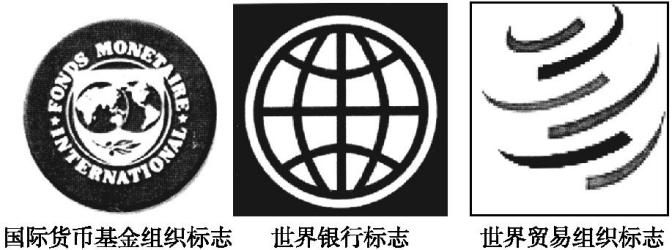 ——张雷声《三大国际经济组织与经济全球化》(1)根据材料一,提取两项与早期近代世界市场形成相关的信息。(6分)(2)根据材料二并结合所学知识,简析工业革命与世界市场发展的相互关系。(6分)(3)根据材料三并结合所学知识,指出二战后世界市场发展的新变化并说明其影响。(8分)参考答案一、选择题1.B　禅让制是我国原始社会末期民主推选部落或部落联盟首领的制度,排除A项;宗法制是按照血缘等级分配政治权力的制度,宗法等级有:天子、诸侯、卿大夫和士,他们贵贱有序,故选B项;世袭制就是世袭官位爵位等的制度,排除C项;郡县制是秦朝推广的地方管理制度,排除D项。2.C　《诗》《书》由孔子的私学教材最后位列汉代官方史书的第一大部类,反映了孔子和儒家思想地位的提升,结合所学知识可知导致这一变化的原因是汉武帝独尊儒术,儒家思想成为官方正统思想,故选C项。3.D　据材料可知,配方中包含火药的主要成分,由“以炮放之,害攻城者”可知,火药已应用于军事,故选D项。材料并没有涉及中医学,排除A项;材料所示是一种火药武器的制作配方,不能说明火药兵器的种类繁多,排除B项;由材料看不出火药对战争的决定性作用,排除C项。4.C　由材料中1612年瓷器的“28 641件”到1616年瓷器的“69 057件”可知,中国瓷器外运数量大幅增长,海外市场进一步被拓展,故选C项。瓷器在宋代就已成为外贸品,而材料已是明代,故排除A项;材料只能说明中国瓷器整体的外运规模扩大,但不能说明民间制瓷工场规模扩大,因为材料并未明确瓷器主要出自官营还是私营的问题,故排除B项;材料只能说明万历时期“海禁”政策有所放松,D项“废止”的说法不符合史实,排除。5.A　鸦片战争后,列强凭借其特权对我国进行经济掠夺,使中国沦为其原料产地,因此造成茶叶、生丝的大量出口,故答案为A项。B项是对材料现象的解读,排除;鸦片战争后自然经济开始解体,C项不符合史实,排除;第二次工业革命后世界市场才最终形成,D项排除。6.C　结合所学可知,康有为、梁启超宣传变法维新,主张进行政治体制改革,学习西方的君主立宪制,故C项正确。7.D　封建地主阶级主导的洋务运动着力借鉴西方先进科学技术挽救腐朽落后的封建制度,并未造就具有先进民主思想的广大知识群体,故A项错误;资产阶级上层主导的戊戌变法社会影响力极为有限,故B项错误;以孙中山为首的资产阶级群体主导的辛亥革命主要依靠资产阶级,并未广泛发动下层民众,更不可能在思想领域掀起不同知识群体之间的尖锐对立,故C项错误;新文化运动时期具有近代西方民主思想的新知识分子与传统思想强烈对抗,故D项正确。8.B　根据“1935年发生了重大的转折”并结合所学可知,1935年,中国共产党在贵州遵义召开遵义会议,是中国共产党及中国革命历史上的一次生死攸关的转折点,故B项正确。9.B　1978年中美建交前夕,通过布热津斯基的北京之行,中美双方以直率的态度讨论中美关系正常化问题,助推了中美关系正常化的实现,B项正确;开启中美两国交往大门的是乒乓外交,A项错误;中日正式建交在1972年已经实现,C项错误;开启改革开放历史征程的是中共十一届三中全会,与布热津斯基的北京之行无关,D项错误。10.C　中共十一届三中全会之后,我国在农村实行家庭联产承包责任制,这一举措调动了农民的生产积极性,促使粮食产量大丰收,故答案为C项。农业合作化运动的开展是在1953～1956年,排除A项;人民公社的建立是在1958年,不符合材料时间信息,排除B项;国有企业的改革开始于1984年,属于城市经济体制改革,排除D项。11.D　村干部从社员代表大会选举、经上级任命或批准后产生,到村民直接投票产生,这种转变有利于基层民主意识的提高,D项正确。1953年开始普选人大代表,与1998年村民直接选举产生村干部无关,A项错误;基层民主政治的发展,不是人民权利的根本保障,B项错误;新中国的成立,使人民实现了当家作主的愿望,C项错误。12.C　材料“那些被法律认定为‘不名誉’的人的行为,是无效的行为”说明罗马法关注人的道德以及价值,故选C项;材料的主旨不是保障公民权利,排除A项;材料没有强调法律的地位,排除B项;材料突出否定“不名誉”的人的行为,没有涉及协调社会关系功能,排除D项。13.B　依据题干“1492年哥伦布发现了新大陆,各种美洲高产作物传入欧洲”“城市化率增加”“帮助催化工业革命的产生”可知,题干强调的是地理大发现以后,促进了欧洲人口的增长和城市化进程的加快,表述的是地理大发现带来的深远影响,故答案为B项。14.A　这种“全新的世界观”将人们的关注点从来世转到现世,有利于激发人们为了追求现世的幸福而不断努力的进取精神,故选A项;这种世界观更多的是强调人们对个人幸福生活的追求,而不是提升人们的社会道德,排除B项;这种“全新的世界观”促进了自然科学的发展,而并非自然科学发展的产物,排除C项;据所学文艺复兴的知识可知,文艺复兴时期人们依然信仰宗教,并没有丧失宗教信仰,但不再盲从教会,排除D项。15.B　据材料“既像一个小国那样自由和幸福,又像一个大国那样光荣和强大”并结合所学知识可知,美国联邦制是中央集权和地方分权相结合的产物,符合材料信息,故B项正确。16.C　抓住“第一次成功实践”这一限定条件分析可知,巴黎公社是第一次实践,但失败了,俄国十月革命是第一次成功实践,故C项正确,B项错误;第一国际是国际工人组织,没有建立无产阶级政权,排除A项;新中国建立不符合第一次成功实践,排除D项。17.B　苏俄的新经济政策与家庭联产承包责任制都肯定市场的作用,有利于农产品的商品化,B项正确,排除A、C、D三项。18.A　材料显示,朝鲜战争使以美国为首的资本主义阵营加强了联合,也使社会主义阵营实力增强并与资本主义阵营泾渭分明,进一步加剧了冷战对峙的局面,A项正确;B、D两项材料不能说明;C项与史实不符。19.D　材料“当今的世界,无政府状态开始让位于讲求在统一管理和规则之下和平处理”表明和平问题是当今社会主流;根据材料“全球经济健康地相互依赖十分重要,视战争为全球经济繁荣的拦路虎”可知国家渴望和平与发展,故答案为D项;A项在材料中没有体现,排除;B项说法绝对化,排除;材料并没有说明经济全球化势不可当,C项错误。20.C　依据材料中信息可知,该创作手法具有反传统、反理性的特征,属于现代主义画派,因此C项正确。古典主义在创作理论上强调模仿古代,A项错误;印象画派醉心于光和色的研究,B项错误;现实主义美术注重表现社会现实,D项错误。二、非选择题21.(1)目的:明确革命的意义;限制袁世凯的权力。(2分)结局:遭到践踏,成为一纸空文。(2分)意义:具有反对封建专制制度的进步意义。(2分)(2)特征:原则性与灵活性相统一;总结了历史经验,丰富和发展了《共同纲领》。(4分)成就:中国共产党领导的多党合作和政治协商制度初步建立;民族区域自治制度正式确立;人民代表大会制度基本建立。(3分)(3)优越性:执行力强;行政效率高。(4分)认识:中国特色的民主政治制度是历史的选择,符合中国国情,需要不断发展完善。(3分,任意一点即可得分)22.(1)新航路开辟;早期殖民扩张;各大洲彼此隔绝状态被打破,世界日益连成一个整体。(6分)(任答两点即可)(2)市场的扩大,手工生产不能满足其需求,引发了工业革命;工业革命的开展促进了原料和商品市场的扩大;工业革命也为世界市场的扩大提供了物质条件。(6分)(3)新变化:出现了调节国际经济关系的国际经济组织;世界市场朝着有序化方向发展。影响:有利于国际经济关系的制度化、规范化;推动了全球化进程;促进了世界经济的发展。(8分)